If you have the writing goal STRUCTURE: Please look at the cut out strips of paper inside the envelope. Please form the sentences into a cohesive paragraph based on what you know about claims, evidence, elaboration, and the concluding sentence from The Box Format. Everyone thinks that Stargirl is not a real student, because she does not fit in with the students. First, the text says on page 10, “In the hallways, she said hello to perfect strangers. The seniors couldn’t believe it. They had never seen a tenth grader so bold.” Stargirl is not following the school rules and keeping to herself like a normal or typical tenth grader.This shows that Stargirl does not fit in with the other students, because most tenth grade students, according to the text, do not say hello to strangers. Therefore, this shows why other students may suspect that she is not a real student.In conclusion, Stargirl does not belong in the school because she stands out from the crowd, since she is not following some of the unspoken school rules. If you have the writing goal STRUCTURE: Please look at the following paragraph written using The Box Format. Please label the claim, evidence, elaboration, and concluding sentence. Stargirl is about a girl named Stargirl who does not fit into the school. She doesn’t fit into the school because she is very different from all the other students. For instance, on page 5, she is playing on her ukulele and singing while everyone else is listening to her intently. All of the other students, especially a new student like Stargirl, do not play the ukulele in front of the entire school. Therefore, everyone is staring at her because she is different compared to everyone else and doesn’t fit in. All in all, the story is about this girl, Stargirl, who stands out from the crowd since she plays an instrument that no one else plays. If you have the writing goal STRUCTURE: Please look at the following paragraph written in a format similar to The Box Format. Please label the claim, evidence, elaboration, and concluding sentence. In the text, Stargirl, the narrator on page 4 questions Stargirl’s name. She says, “What kind of name is that?” The narrator’s friend replies, “That’s it. Stargirl Caraway. She said it in homeroom.” The narrator is shocked by Stargirl’s name. This illustrates that Stargirl may be unique, someone who is different from everyone, as shown by her name. The narrator is unfamiliar with this different name, so she questions who is Stargirl. Overall, Stargirl has shocked some of the students in her school because of her unique name and characteristics. If you have the writing goal DEVELOPMENT (EVIDENCE AND ELABORATING): Please look at the following paragraph written using The Box Format. Please label the claim, evidence, elaboration, and concluding sentence. Stargirl is about a girl named Stargirl who does not fit into the school. She doesn’t fit into the school because she is very different from all the other students. For instance, on page 5, she is playing on her ukulele and singing while everyone else I listening to her intently. All of the other students, especially a new student like Stargirl, do not play the ukulele in front of the entire school. Therefore, everyone is staring at her because she is different compared to everyone else and doesn’t fit in. All in all, the story is about this girl, Stargirl, who stands out from the crowd since she plays an instrument that no one else plays. If you have the writing goal DEVELOPMENT (EVIDENCE AND ELABORATING): Please look at the following paragraph written in a format similar to The Box Format. Please label the claim, evidence, elaboration, and concluding sentence. In the text, Stargirl, the narrator on page 4 questions Stargirl’s name. She says, “What kind of name is that?” The narrator’s friend replies, “That’s it. Stargirl Caraway. She said it in homeroom.” The narrator is shocked by Stargirl’s name. This illustrates that Stargirl may be unique, someone who is different from everyone, as shown by her name. The narrator is unfamiliar with this different name, so she questions who is Stargirl. Overall, Stargirl has shocked some of the students in her school because of her unique name and characteristics. If you have the writing goal DEVELOPMENT (EVIDENCE AND ELABORATING): Please look at the following claim. Then, read the following 2 pieces of evidence. Select THE BEST evidence to support the claim. Finally, write your reasoning, explaining why the evidence best supports the claim (This is also Box 3 in The Box Format). Claim & Reasoning (Box 1): I predict that Stargirl is going to face a challenge of making friends, because she is very different from everyone in school.Evidence 1: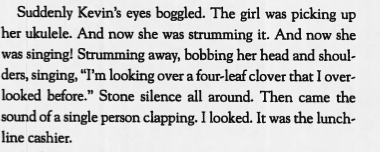 OR Evidence 2: 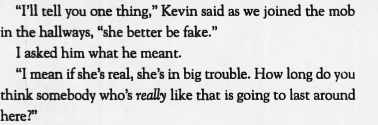 Which evidence supports the claim the best?__________________________________________________________________________________________________________________________________________________________ __________________________________________________________________________________________________________________________________________________________ __________________________________________________________________________________________________________________________________________________________ If you have the writing goal DEVELOPMENT (EVIDENCE AND ELABORATING): Please read the following response written in The Box Format. Please label the evidence, elaboration, and the concluding statement. Then write YOUR OWN claim and elaboration based on the evidence and concluding statement. __________________________________________________________________________________________________________________________________________________________ __________________________________________________________________________________________________________________________________________________________ First, the narrator questions Stargirl’s name on page 4 of the text. By her questioning, readers can infer that the narrator has never heard the name “Stargirl” and is surprised by how different it is. __________________________________________________________________________________________________________________________________________________________ __________________________________________________________________________________________________________________________________________________________ Therefore, the narrator can be described as judgmental because she acts shocked by the new girl’s name and characteristics.